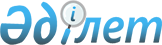 Об организации общественных работ на 2012 год
					
			Утративший силу
			
			
		
					Постановление Казыгуртского районного акимата Южно-Казахстанской области от 24 января 2012 года № 39. Зарегистрировано Управлением юстиции Казыгуртского района Южно-Казахстанской области 17 февраля 2012 года № 14-6-154. Утратило силу в связи с истечением срока применения - (письмо акимата Казыгуртского района Южно-Казахстанской области от 29 января 2013 года № 166)      Сноска. Утратило силу в связи с истечением срока применения - (письмо акимата Казыгуртского района Южно-Казахстанской области от 29.01.2013 № 166).

      В соответствии со статьей 31 Закона Республики Казахстан от 23 января 2001 года "О местном государственном управлении и самоуправлении в Республике Казахстан", подпунктом 5) статьи 7 Закона Республики Казахстан от 23 января 2001 года "О занятости населения" акимат Казыгуртского района ПОСТАНОВЛЯЕТ:



      1. Утвердить согласно приложения перечень организаций, в которых будут проводиться общественные работы в 2012 году, виды, объемы общественных работ и источники их финансирования.



      2. Утвердить размер оплаты труда граждан, занятых на общественных работах в размере минимальной заработной платы, установленного законом о республиканском бюджете на соответствующий финансовый год.



      3. Контроль за исполнением настоящего постановления возложить на заместителя акима района Тагаеву Г.



      4. Настоящее постановление вводится в действие по истечении десяти календарных дней после дня его первого официального опубликования.      Аким района                                Т.С.Алиев

Утвержден

постановлением акимата

Казыгуртского района

от 24 января 2012 года № 39       Перечень организаций, в которых будут проводиться общественные работы в 2012 году, виды, объемы общественных работ и источники их финансирования      Примечание: условия труда общественных работ предусматриваются в трудовом договоре, заключаемым между работодателем и гражданином, участвующем в общественных работах. 
					© 2012. РГП на ПХВ «Институт законодательства и правовой информации Республики Казахстан» Министерства юстиции Республики Казахстан
				п/пНаименование организацииВиды работКоличество людейОбъемы общественных работ Источник финансирования1Аппараты акимов сельских округов подворный обход населения, участие в составлении социальной карты сельских округов1056000 домоврайонный бюджет2Сельские потребительские кооперативы сельских округовпомощь в общественных работах, благоустройство и озеленение территории105248000 квадратных метроврайонный бюджет3Государственное учреждение «Отдел обороны Казыгуртского района» помощь в организации призыва граждан (разноска повесток) 203500 штукрайонный бюджет4Государственное учреждение «Отдел внутренних дел Казыгуртского района» организация работы среди молодежи по пропаганде здорового образа жизни, профилактика правонарушений среди несовершеннолетних, (пилотные проекты «Охрана» и «Порядок»)20на территории 13 сельских округоврайонный бюджет5Государственное учреждение «Отдел занятости и социальных программ Казыгуртского района»обслуживание и уход одиноких пенсионеров и инвалидов, подворный обход1586 одиноких престарелых, 82 детей инвалидоврайонный бюджет6Государственное учреждение «Отдел образования Казыгуртского района» обработка документов, копирование документов и отправка, благоустройство и озеленение территории, помощь в общественных работах155250 документов, 50000 квадратных метроврайонный бюджет7Государственное учреждение «Отдел физической культуры и спорта Казыгуртского района»организация работы среди молодежи по пропаганде здорового образа жизни, профилактика правонарушений среди несовершеннолетних10на территории 13 сельских округоврайонный бюджет8Государственное учреждение «Казыгуртская районная детская и юношеская спортивная школа «Жас канат»помощь в организации масштабных мероприятий культурного назначения, проведение праздников по случаю знаменательных, юбилейных дат.10на территории 13 сельских округоврайонный бюджет9Государственное учреждение «Налоговое управление Казыгуртского района»доставка и выписка уведомлений квитанций по уплате налогов на имущество, транспортные средства и землю101500 уведомлений районный бюджет10Казыгуртское районное отделение Государственного центра по выплате пенсийобработка и сканирование архива длительного и текущего хранения пенсионных и личных дел62100 документоврайонный бюджет11Государственное учреждение «Отдел внутренней политики Казыгуртского района»проведение опроса общественного мнения, помощь в республиканских региональных общественных компаниях 10на территории 13 сельских округоврайонный бюджет12Государственное учреждение «Отдел строительства, архитектуры и градостроительства Казыгуртского района»обработка документов, копирование документов и отправка101300 документоврайонный бюджет13Казыгуртский районный филиал земельного кадастрасоставление описей и архивных документов, формирование дел, подшивка 51400 документоврайонный бюджет14Государственное учреждение «Отдел земельных отношений Казыгуртского района»составление описей и архивных документов, формирование дел, подшивка51300 документоврайонный бюджет15Государственное учреждение «Отдел жилищного хозяйства, пассажирского транспорта, автомобильных дорог Казыгуртского района»составление описей и архивных документов, формирование дел, подшивка 253500 документоврайонный бюджет16Государственное коммунальное предприятие на праве хозяйственного ведения «Многоотраслевое государственное предприятие коммунального хозяйства Казыгурт» отдела жилищного хозяйства, пассажирского транспорта и автомобильных дорог акимата Казыгуртского районауборка территории центрального парка культуры и отдыха, благоустройство, озеленение, помощь в общественных работах25100000 квадратных метров 70000 квадратных метров районный бюджет17Государственное коммунальное предприятие на праве хозяйственного ведения «Таза су» участие в оказании помощи в текущем и капитальном ремонте водопроводов, помощь по сбору оплаты за воду103000 метров 1500 домов районный бюджет18Государственное учреждение «Отдел культуры и развитие языков Казыгуртского района»помощь в организации культурных мероприятий, проведение работ дворовых клубов5на территории 13 сельских округоврайонный бюджет19Государственное коммунальное казенное предприятие «Дворец культуры Казыгуртского района»помощь в организации масштабных мероприятий культурного назначения, проведение праздников по случаю знаменательных, юбилейных дат.5на территории 13 сельских округоврайонный бюджет20Государственное учреждение «Централизованная библиотечная система Казыгуртского района»помощь в проверке книжного фонда511700 штукрайонный бюджет21Государственное учреждение «Управление юстиции Казыгуртского района» частичная реставрация архивных книг, подготовка и комплектование книг к подшивке, подворный обход, поиск по запросам5600 документов, 800 домов, 200 запросов районный бюджет22Филиал «Центр обслуживания населения Казыгуртского района»частичная реставрация архивных книг, подготовка и комплектование книг к подшивке.54000 документоврайонный бюджет23Государственное учреждение «Казыгуртский районный суд» разнос повесток; обработка и формирование дел для сдачи в архив архивных документов51500 штук, 500 документоврайонный бюджет24Государственное учреждение «Прокуратура Казыгуртского района»формирование дел для сдачи в архив и обработка архивных документов5700 документоврайонный бюджет25Государственное учреждение «Отдел экономики и финансов Казыгуртского района»формирование дел для сдачи в архив и обработка архивных документов61300 документоврайонный бюджет26Государственное коммунальное казенное предприятие «Казыгуртская районная центральная больница» благоустройство и озеленение территории, помощь в общественных работах620000 квадратных метроврайонный бюджет27Государственное коммунальное казенное предприятие «Казыгуртская районная поликлиника»благоустройство и озеленение территории, помощь в общественных работах620000 квадратных метроврайонный бюджет28Государственное учреждение «Казыгуртский районный архив» обработка документов, копирование документов и отправка104000 документоврайонный бюджет29Товарищество с ограниченной ответственностью «Газета Казыгурт тынысы»формирование дел для сдачи в архив и обработка архивных документов10500 документоврайонный бюджет30Государственное учреждение «Казыгуртская районная территориальная инспекция» обработка документов, копирование документов и отправка.103000 документоврайонный бюджет31Государственное учреждение «Отдел предпринимательства и сельского хозяйства»составление описей и архивных документов, формирование дел, подшивка51200 документоврайонный бюджет32Казыгуртский районный отдел Южно-Казахстанского филиала департамента Экологии Шу-Талас составление описей и архивных документов, формирование дел, подшивка61500 документоврайонный бюджет33Государственное учреждение «Казыгуртский районный центр по выдаче разовых талонов»помощь при сборах разовых выплат 102500 штукрайонный бюджет34Казыгуртский районный филиал центра по недвижимости по Южно-Казахстанской области Республиканского государственного казенного предприятиясоставление описей и архивных документов, формирование дел, подшивка101700 документоврайонный бюджет35Государственное учреждение «Государственный национальный природный парк Сайрам-Угам»благоустройство, озеленение, помощь в общественных работах1070000 квадратных метроврайонный бюджет36Государственное учреждение «Жасыл желек»благоустройство, озеленение, помощь в общественных работах.5100000 квадратных метроврайонный бюджет